Sample test exercises : writingHere you find a comic stripe of Oliver Twist. He went to Mr Bumble’s house. Oliver was very hungry and so another boy recommended him to ask for more food. A: Read the comic and write what these persons say. 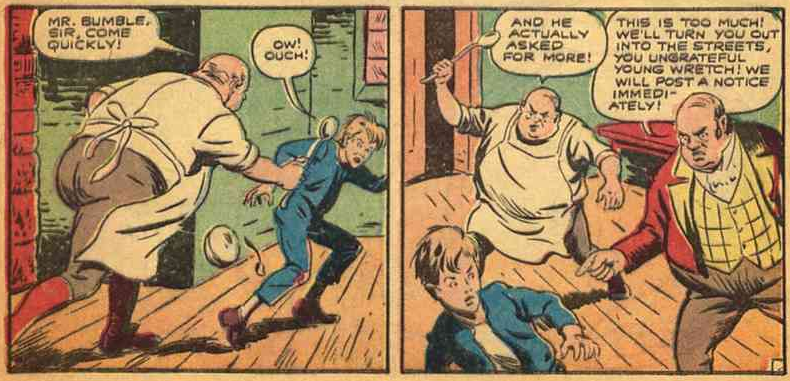 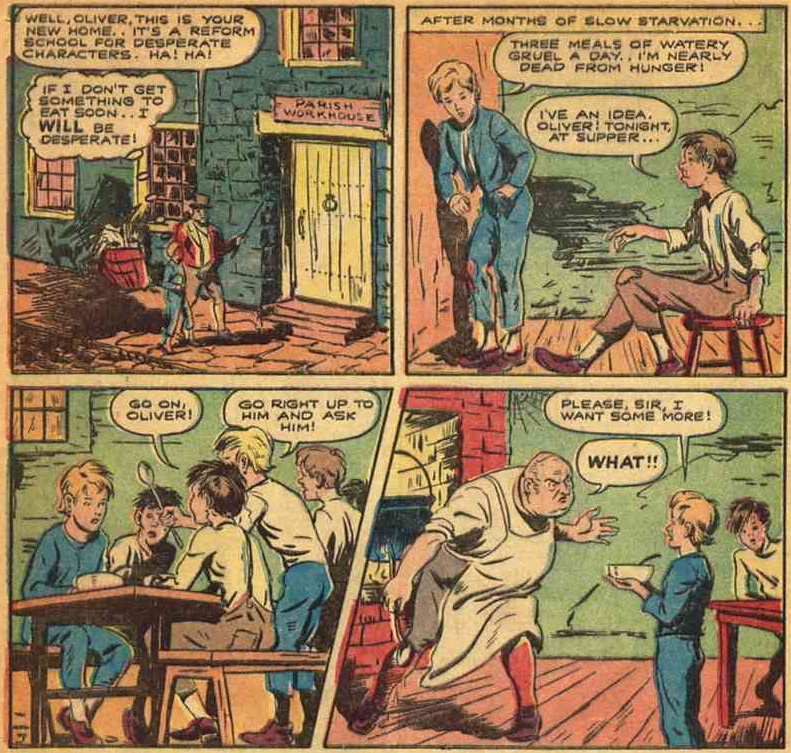 